Mr. SandmanPat Ballard 1954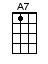 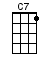 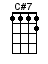 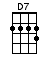 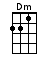 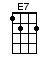 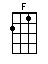 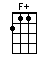 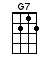 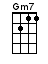 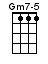 INTRO:  / 1 2 / 1 2 / [F] / [F] /[F] Bom bom bom bom [Dm] bom bom bom bom [Gm7] bom bom bom bom [C7] bom[F] Bom bom bom bom [Dm] bom bom bom bom [Gm7] bom bom bom bom [C7] bomMr. [F] Sandman [E7] bring me a dream (bom bom bom bom)[A7] Make him the cutest that [D7] I’ve ever seen (bom bom bom bom)[G7] Give him two lips, like [C7] roses and clover (bom bom bom bom)[F] Then tell him that his lonesome [C#7] nights are [C7] over[F] Sandman [E7] I’m so alone (bom bom bom bom)[A7] Don’t have nobody to [D7] call my own (bom bom bom bom)[Gm7] Please turn on your magic [Gm7-5] beam [Gm7-5]Mr. [F] Sandman [G7] bring me [C7] a [F] dream [C7][F] Bom bom bom bom [Dm] bom bom bom bom [Gm7] bom bom bom bom [C7] bom[F] Bom bom bom bom [Dm] bom bom bom bom [Gm7] bom bom bom bom [C7] bomMr. [F] Sandman [E7] bring me a dream[A7] Make him the cutest that [D7] I’ve ever seen[G7] Give him the word, that [C7] I’m not a rover[F] Then tell him that his lonesome [C#7] nights are [C7] over[F] Sandman [E7] I’m so alone[A7] Don’t have nobody to [D7] call my own[Gm7] Please turn on your magic [Gm7-5] beam [Gm7-5]Mr. [F] Sandman [G7] bring me [C7] a [F] dream [C7][F] Bom bom bom bom [Dm] bom bom bom bom [Gm7] Bom bom bom bom [C7] bomMr. [F] Sandman (yessss) [E7] bring us a dream, give him a[A7] Pair of eyes, with a [D7] come hither gleam, give him a[G7] Lonely heart, like [C7] Pagliacci[F] And lots of wavy hair like [C#7] Liber-[C7]aceMr. [F] Sandman [E7] someone to hold (someone to hold)[A7] Would be so peachy, be-[D7]fore we’re too oldSo [Gm7] please turn on your magic [Gm7-5] beam [Gm7-5]Mr. [F] Sandman [G7] bring us [F] please, please [G7] pleaseMr. [F] Sandman [G7] bring us [C7] a [F] dream [F][F] Bom bom bom bom [Dm] bom bom bom bom [G7] Bom bom [C7] bom bom [F] bomwww.bytownukulele.ca